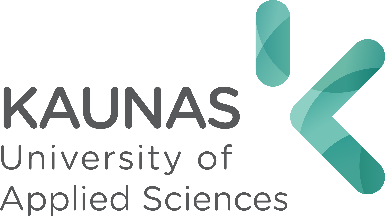 CONTACT INFORMATION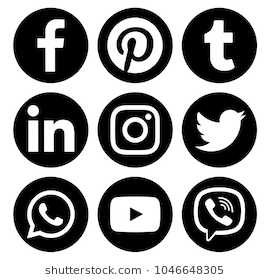 TitleKAUNAS UNIVERSITY OF APPLIED SCIENCESAddressPramonės pr. 20, LT-50468, Kaunas, LithuaniaTelephone+370 37 352 324Fax+370 37 751 135Websitehttp://www.kaunokolegija.lt/en/Erasmus codeLT KAUNAS08PIC / OID967540469 / E10159088Head of the InstitutionHead of the InstitutionDirectorPaulius BaltrušaitisUnit for International Relations ServicesUnit for International Relations ServicesHead of the Unit for International Relations ServicesMs. Jolanta Valiaugienė+370 37 75 11 44, +370612 17 232jolanta.valiaugiene@go.kauko.ltIncoming Mobility CoordinatorMs. Deimantė Vaičiulytė+370 37 75 11 44+370 614 31 043Deimante.vaiciulyte@go.kauko.ltincoming@go.kauko.ltOutgoing Mobility CoordinatorMs. Brigita Vinikaitytė+370 37 75 11 44brigita.vinikaityte@go.kauko.lterasmus@go.kauko.ltCoordinators at the FacultiesCoordinators at the FacultiesFaculty of Arts and EducationMs. Kristina Juodeikienė+370 608 04478kristina.juodeikiene@go.kauko.ltFaculty of BusinessMs. Kristina Kavaliauskaitė+370 37 76 13 16kristina.kavaliauskaite@go.kauko.ltFaculty MedicineMr. Povilas Beseckas+370 37 32 41 56povilas.beseckas@go.kauko.ltFaculty of TechnologiesMs. Viktorija Gudauskaitė+370 37 28 12 85viktorija.gudauskaite@go.kauko.ltINFORMATION FOR EXCHANGE STUDENTSINFORMATION FOR EXCHANGE STUDENTSApplication procedurehttps://www.kaunokolegija.lt/en/application/Application deadlines (for nominations)Autumn semester: 15th of MaySpring semester: 15th of NovemberApplication deadlines (for studies)Autumn semester: 1st of JuneSpring semester: 1st of DecemberAcademic year 2022 - 2023Autumn semester: 1st September–31st JanuaryIntroduction days: 28th August–31st AugustHolidays: 19th December–2nd JanuaryAcademic year 2022 - 2023Spring semester: 1st February–30th JuneIntroduction days: 30th – 31st JanuaryEaster holidays: 9th – 10th April (Spring holidays to be confirmed) Language of instruction English and Lithuanianmight be Russian for Image DesignLanguage requirementsStudents are required to have at least level B1 in English; however, the higher level is recommendedGrading scale10     excellent9       very good8       good7       highly satisfactory6       satisfactory5       sufficient / poor4–1   insufficient / poorMore: https://www.kaunokolegija.lt/en/credit-system/VisaStudents from EU and EEA countries do not need visasVisaOther international students need national visa. The mediation documents will be provided by the Incoming Mobility CoordinatorMore: https://www.kaunokolegija.lt/en/student-visa/and https://www.migracija.lt/Health insuranceEU and EEA citizens must have the European Health Insurance CardHealth insuranceOther students must have valid personal travel insuranceMore: https://www.kaunokolegija.lt/en/health-care/ AccommodationAll the students are provided a room at the dormitory if required,More: https://www.kaunokolegija.lt/en/dormitories-2/ STUDY PROGRAMMESSTUDY PROGRAMMESAgricultural SciencesAgribusiness TechnologiesArtsConservation and Restoration of Art WorksDesignFashion DesignGlass, Ceramics, Leather and Textile ArtsImage DesignPhotographyBusiness and Public ManagementAccountingFinanceOffice AdministrationCulture and Leisure ManagementLogisticsSales and MarketingSports ManagementWellness and SPA Services ManagementInternational BusinessTourism and Hotel Management (possible Double Degree)ComputingCyber Systems and Security (possible Double Degree)Information Finance SystemsMultimedia TechnologySoftware SystemsEducation SciencesPre-school and Pre-primary EducationEngineering SciencesAutomation and RoboticsGeodesy Industrial Design EngineeringSmart SystemsHealth SciencesBiomedical DiagnosticsCosmetologyDental TechnologyDieteticsGeneral Practice Nursing (possible Double Degree)MidwiferyOral HygieneOccupational TherapyOdontological CarePharmacy TechnicsPhysical TherapyRadiologyHumanitiesBusiness EnglishEnglish for Public RelationsLawLawSocial SciencesApplied CommunicationSocial WorkTechnological SciencesAdvertising TechnologiesFood Safety and QualityFood TechnologyGastronomy and Catering Graphic and Digital MediaProduction of Furniture and Wood Products 